Основные принципы                   здорового питания: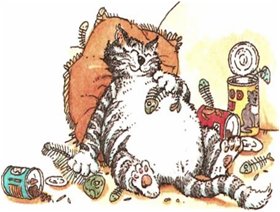 ¨ Употребляйте разнообразные пищевые продукты, большинство из них должно быть растительного, а не животного происхождения.¨ Хлеб, изделия из муки, крупы, картофель должны употребляться несколько раз в день.¨ Ешьте несколько раз в день разнообразные овощи и фрукты¨ Контролируйте поступление жира с пищей, и заменяйте животный мир на растительный.¨ Заменяйте жирное мясо на бобовые, зерновые, рыбу.птицу или постное мясо.¨ Употребляйте молоко с низким содержанием жира и молочные продукты с низким содержание жира и соли¨ Выбирайте продукты с низким содержанием сахара, ограничивайте количество сладостей.¨ Ешьте меньше соли. Общее количество в пище не должно превышать чайной ложки - 6г в день. Употребляйте йодированную соль.¨ Приготовление блюд на пару, в микроволновой печи или кипячение уменьшат содержание жира, масла, соли и сахара.Почему важно правильно питаться?Потому что это дает                          возможность:¨ предупредить и уменьшить риск возникновения хронических заболеваний¨ сохранить здоровье и привлекательную внешность¨ оставаться стройным и молодым¨ быть физически и  духовно активнымЧто такое здоровое питание?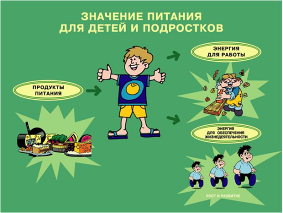 ПИТАНИЕ – один из главных факторов, влияющих на здоровье человека. Неправильное, нездоровое питание, выражающееся как в недостаточном, так и чрезмерном потреблении пищи, может служить причиной развития хронических заболеваний, приобретающих характер эпидемии и ставших за последние десятилетия основной причиной потери трудоспособности населения земного шара.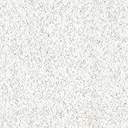 Здоровое питание   — это питание, обеспечивающее рост, нормальное развитие и жизнедеятельность человека, способствующее укреплению его здоровья и профилактике заболеваний. 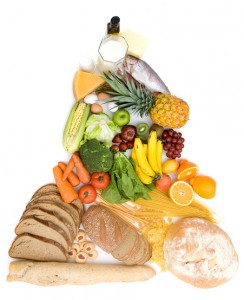 Что такое здоровая пища?Здоровая пища — это равномерное и полноценное поступление в организм человека питательных веществ, обогащенных витаминными и минеральными комплексами. Т.е. в здоровую пищу должны входить все незаменимые аминокислоты, белки, углеводы и жиры. Нельзя исключать из своего рациона тот или иной продукт без замены его аналогичным источником питательных веществ.Соблюдение правил здорового питания в сочетании с регулярными физическими упражнениями сокращает риск хронических заболеваний и расстройств, таких как ожирение, диабет, повышенное давление и рак сердечно-сосудистые заболевания. Что такое здоровое питание?Это:- разнообразие продуктов- сбалансированный рацион- вкусно- полезно для всех. Правила рационального питания1. Ежедневно употреблять1-2 стакана молока или кисломолочных продуктов, творог (30-50г) или сыр (5-10г)2. Ограничить потребление соли3. Сочетать растительное масло с растительным4. Ограничить потребление сахара, конфет, шоколада, пирожных5. Широко использовать в питании рыбу и морепродукты6. Стремиться использовать в питании не колбасы и сосиски, а блюда из натурального мяса7. Стремиться использовать в питании овощи, фрукты, ягоды.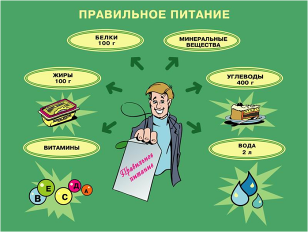 